ОПИСАНИЕ МЕСТОПОЛОЖЕНИЯ ГРАНИЦОПИСАНИЕ МЕСТОПОЛОЖЕНИЯ ГРАНИЦОПИСАНИЕ МЕСТОПОЛОЖЕНИЯ ГРАНИЦКлючевая территория геопарка «Торатау»Ключевая территория геопарка «Торатау»Ключевая территория геопарка «Торатау»(наименование объекта местоположениt границ, которого описано (далее - объект)Сведения об объектеСведения об объектеСведения об объекте№ п/пХарактеристики объектаОписание характеристик1231Местоположение объектаРеспублика Башкортостан, р-н Ишимбайский2Площадь объекта ± величина погрешности определения площади (Р±∆Р)874715 кв.м. ± 327 кв.м.3Иные характеристики объекта—Сведения о местоположении границ объектаСведения о местоположении границ объектаСведения о местоположении границ объектаСведения о местоположении границ объектаСведения о местоположении границ объектаСведения о местоположении границ объекта1. Система координат	МСК-02, зона 2	1. Система координат	МСК-02, зона 2	1. Система координат	МСК-02, зона 2	1. Система координат	МСК-02, зона 2	1. Система координат	МСК-02, зона 2	1. Система координат	МСК-02, зона 2	2. Сведения о характерных точках границ объекта2. Сведения о характерных точках границ объекта2. Сведения о характерных точках границ объекта2. Сведения о характерных точках границ объекта2. Сведения о характерных точках границ объекта2. Сведения о характерных точках границ объектаОбозначение характерных точек границКоординаты, мКоординаты, мМетод определения координатСредняя квадратическая погрешность положения характерной точки (Мt), мОписание обозначения точки на местности (при наличии)Обозначение характерных точек границXYМетод определения координатСредняя квадратическая погрешность положения характерной точки (Мt), мОписание обозначения точки на местности (при наличии)1234561528936.092170927.46аналитический метод2.50—2528896.372171082.04аналитический метод2.50—3528863.562171112.27аналитический метод2.50—4528812.612171130.40аналитический метод2.50—5528802.242171245.25аналитический метод2.50—6529012.092171301.39аналитический метод2.50—7529251.722171864.42аналитический метод2.50—8529306.562172127.81аналитический метод2.50—9529460.272172293.61аналитический метод2.50—10529567.352172350.61аналитический метод2.50—11529701.212172380.83аналитический метод2.50—12529759.062171920.99аналитический метод2.50—13529785.832171811.32аналитический метод2.50—14529762.952171808.29аналитический метод2.50—15529718.052171754.75аналитический метод2.50—16529712.432171645.94аналитический метод2.50—17529681.342171589.38аналитический метод2.50—18529702.072171388.17аналитический метод2.50—19529661.482171172.72аналитический метод2.50—20529312.612170738.35аналитический метод2.50—21529122.632170741.16аналитический метод2.50—22529212.042170393.63аналитический метод2.50—23529361.352170056.48аналитический метод2.50—24529375.622170006.47аналитический метод2.50—25529383.702169963.23аналитический метод2.50—26529382.102169932.40аналитический метод2.50—27529364.142169934.38аналитический метод2.50—28529365.592169960.73аналитический метод2.50—29529356.922170001.96аналитический метод2.50—30529343.052170051.86аналитический метод2.50—31529189.692170388.62аналитический метод2.50—32529094.522170741.57аналитический метод2.50—33529070.812170833.34аналитический метод2.50—1528936.092170927.46аналитический метод2.50—План границ объекта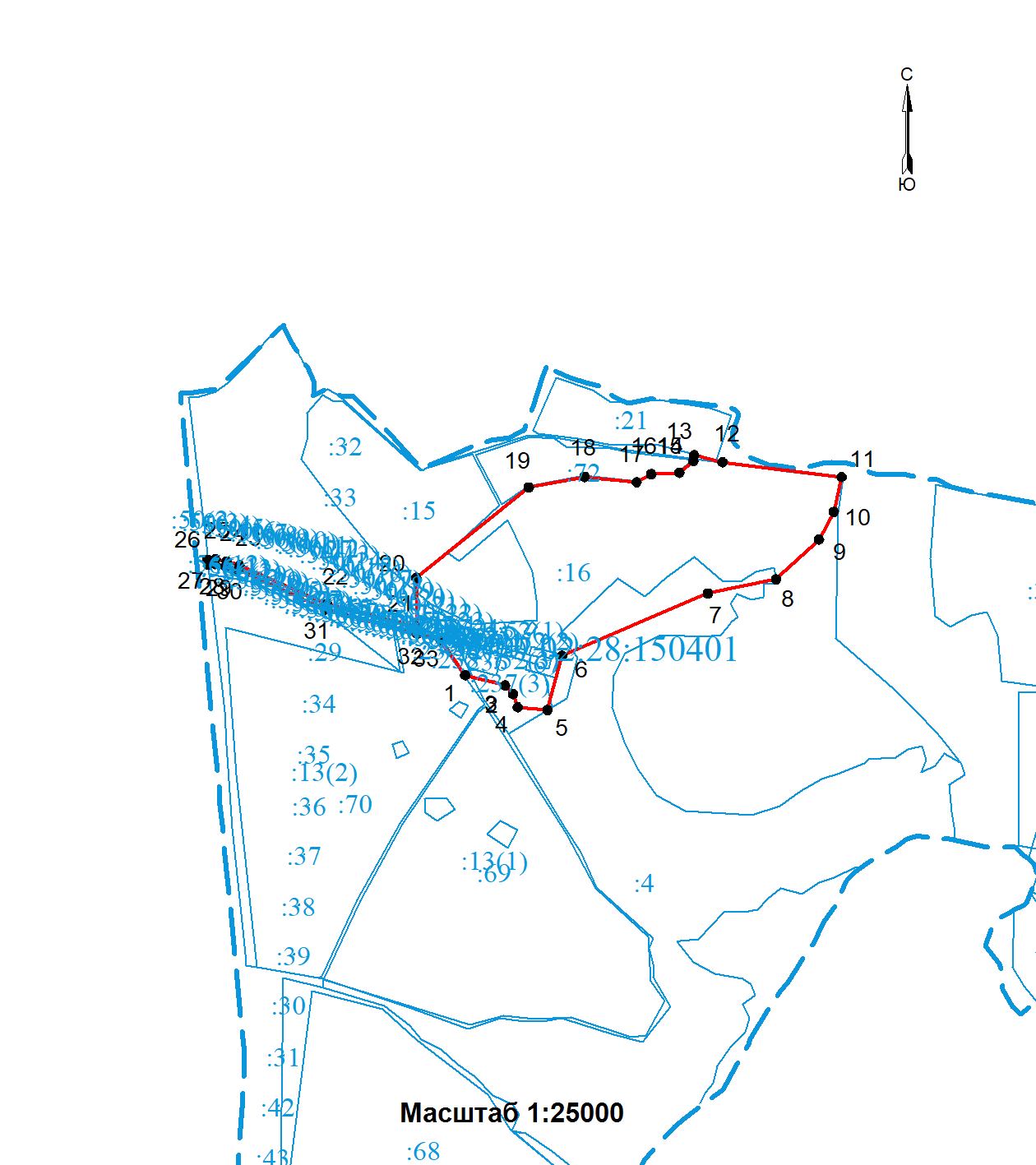 Используемые условные знаки и обозначения: представлены в конце разделаПодпись: 				Мансурова Л.А.		Дата «	15	» 	марта	 	2021	 г.Место для оттиска печати (при наличии) лица, составившего описание местоположения границ объектаПлан границ объектаИспользуемые условные знаки и обозначениядля оформления плана границ объекта- Граница кадастрового квартала- Границы земельных участков включенные в ГКН декларативно(ориентировочно), выражающиеся в масштабе- Границы земельных участков, установленные в соответствии федеральным законодательством, включенные в ГКН, выражающиеся в масштабе	:050203	- Надпись номера кадастрового квартала	:123	- Надписи кадастрового номера существующего земельного участка- Характерная точка границ объекта- Граница объекта1, 2, 3, ..., n	- Надписи номеров характерных точек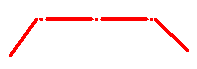 -- Граница населенного пункта